Colbert Museum MagnetSchool Advisory Council/School Advisory Forum 2018/2019 Meeting Dates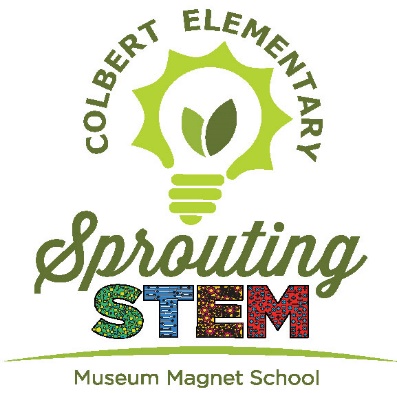 All meetings will be held in the Media Center.SAC DatesSAF Dates	September 25th2:00 PMSept. 25th 3:00 PMOctober 23rd 3:00 PMOct. 23rd   2:00 PMNovember 27th  2:00 PMNov. 27th  3:00 PMJanuary 22 2:00 PMJan. 22nd 3:00 PMFebruary 26th 2:00 PMFeb. 26th 3:00 PMMarch 19th  2:00 PMMarch 19th 3:00 PMApril 23rd 2:00 PMApril 23rd 3:00 PMMay 14th 2:00 PMMay 14th 3:00 PM